САРАТОВСКАЯ ГОРОДСКАЯ ДУМАРЕШЕНИЕ25.06.2020 № 69-555г. СаратовО внесении изменений в  решение Саратовской городской Думы от 19.04.2018  № 33-250 «О Положении о системе оплаты труда и стимулирования работников муниципального казенного учреждения  «Капитальное строительство» В соответствии со статьей 144 Трудового кодекса Российской Федерации, статьей 24 Устава муниципального образования «Город Саратов»Саратовская городская ДумаРЕШИЛА:1. Внести в Приложение к решению Саратовской городской Думы от 19.04.2018 № 33-250 «О Положении о системе оплаты труда и стимулирования работников муниципального казенного учреждения  «Капитальное строительство» (с изменениями от 24.12.2019 № 60-471) следующие изменения: 1.1. Пункт 2.1 изложить в новой редакции:«2.1. Должностные оклады руководящих работников, специалистов и служащих устанавливаются в следующих размерах:Должностные оклады заместителей руководителя, главного бухгалтера, главного инженера проекта, главного архитектора проекта, главного конструктора проекта устанавливаются на 10 % ниже окладов руководителя.К основным отделам относятся профильные отделы, осуществляющие свою деятельность в сферах:- капитального строительства;- проектирования;- реализации программ по предоставлению жилья гражданам;- сохранения, использования объектов культурного наследия (памятников истории и культуры) и монументальных скульптур.К вспомогательным отделам относятся отделы, осуществляющие свою деятельность в сферах:- бухгалтерского учета и отчетности;- организационной, правовой и кадровой работы.».1.2. Пункт 4.3 изложить в следующей редакции:«4.3. Размеры повышающих коэффициентов к должностным окладам руководящих работников, специалистов и служащих Учреждения:Размер выплат по повышающему коэффициенту к должностному окладу по занимаемой должности определяется путем умножения размера должностного оклада работника на повышающий коэффициент.Применение повышающего коэффициента к должностному окладу по занимаемой должности не образует новый оклад и не учитывается при начислении иных стимулирующих и компенсационных выплат.».2. Настоящее решение вступает в силу со дня его официального опубликования. Председатель Саратовской городской Думы                                                      В.В. МалетинГлава муниципального образования «Город Саратов»                                                          М.А. ИсаевНаименование должностиРазмер должностного оклада (руб.)Директор11947Заместитель директора, главный инженер проекта, главный архитектор проекта, главный конструктор проекта10752Главный бухгалтер10752Начальник основного отдела8605Начальник вспомогательного отдела7771Ведущий инженер по качеству, ведущий инженер, ведущий экономист, ведущий бухгалтер, ведущий документовед, ведущий юрисконсульт, инженер-программист 1 категории, ведущий архитектор, ведущий инженер-конструктор, ведущий инженер-сметчик7389Инженер по качеству 1 категории, инженер 1 категории, экономист 1 категории, бухгалтер 1 категории, документовед 1 категории, юрисконсульт 1 категории, инженер-программист 2 категории, архитектор, инженер-конструктор, инженер-проектировщик, инженер-сметчик6685Инженер по качеству 2 категории, инженер 2 категории, экономист 2 категории, документовед 2 категории, юрисконсульт 2 категории6386Бухгалтер 2 категории6090Инженер по качеству, инженер, экономист, документовед, юрисконсульт, техник-проектировщик, чертежник-конструктор5782Наименование должностиРазмер повышающего коэффициентаДиректор2,9Заместитель директора, главный инженер проекта, главный архитектор проекта, главный конструктор проекта, главный бухгалтер 2,7Начальник основного отдела2,5Начальник вспомогательного отдела2,5Ведущий инженер по качеству, ведущий инженер, ведущий экономист, ведущий бухгалтер, ведущий документовед, ведущий юрисконсульт, ведущий архитектор, ведущий инженер-конструктор, ведущий инженер-сметчик2,2Инженер по качеству 1 категории, инженер 1 категории, экономист 1 категории, бухгалтер 1 категории, документовед 1 категории, юрисконсульт 1 категории, инженер-программист 1 категории, архитектор, инженер-конструктор, инженер-проектировщик, инженер-сметчик2Инженер по качеству 2 категории, инженер 2 категории, экономист 2 категории, документовед 2 категории, юрисконсульт 2 категории, инженер-программист 2 категории, бухгалтер 2 категории1,8Инженер по качеству, инженер, экономист, документовед, юрисконсульт, техник-проектировщик, чертежник-конструктор1,6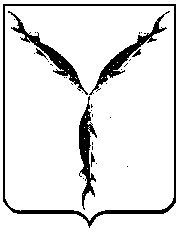 